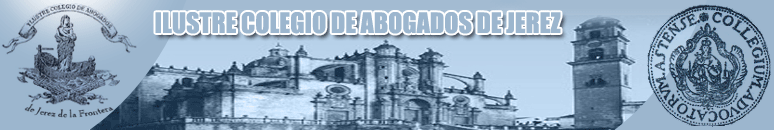 Boletín de inscripción JORNADA 	“PLUSVALIA MUNICIPAL. EVOLUCION DESDE LA SENTENCIA DEL TRIBUNAL CONSTITUCIONAL DE 11/05/2017 HASTA EL DIA DE HOY”Día de celebración 18/05/2022 – 18:00 horasINFORMACION SOBRE EL TRATAMIENTO DE DATOS DE CARACTER PERSONALLos datos de carácter personal que nos facilite al formalizar la inscripción en la actividad formativa serán objeto de tratamiento por el Ilustre Colegio de Abogados de Jerez de la Frontera con las siguientes finalidades:  la gestión de la actividad formativa, la gestión administrativa y contable de la misma y la prestación del servicio. Sus datos podrán ser comunicados a la Administración Tributaria y a las entidades bancarias necesarias para realizar dicha gestión.En caso de participar en la actividad de forma no presencial o telemática su nombre de usuario y su imagen puede ser compartido con otros participantes por el mismo medio. Si no quiere compartir su nombre y apellidos o su imagen utilice un nombre de usuario que no permita identificarle y no active la cámara de su dispositivo.Las sesiones de la actividad formativa podrán ser grabadas para su posterior visualización en la plataforma de formación del Ilustre Colegio de Abogados de Jerez de la Frontera.Los proveedores de las plataformas online utilizadas para la ejecución de la actividad formativa cumplen con la normativa de protección de datos, pudiendo obtener más información sobre los tratamientos en sus sitios web.La legitimación para el tratamiento de sus datos deviene de la formalización de su solicitud de prestación de servicios de formación.Sus datos serán conservados durante los plazos establecidos por la legislación. Ud. puede ejercer sus derechos de acceso, rectificación, supresión, oposición, a no ser objeto de decisiones individuales automatizadas, portabilidad y limitación del tratamiento de sus datos dirigiéndose al Ilustre Colegio de Abogados de Jerez de la Frontera mediante carta o mensaje de correo electrónico, adjuntando fotocopia de su DNI/Pasaporte (a los solos efectos de comprobar su identidad) a las siguientes direcciones: Postal: Jerez de la Frontera, Sevilla, 37.  Electrónica: colegio@icabjerez.es Ud. tiene derecho a presentar una reclamación ante la Agencia Española de Protección de Datos (AEPD), si considera infringidos sus derechos. Nombre: Apellidos:  Nº de Colegiado: Teléfono:  Correo electrónico: 